Інформаціяпро педагога-наставника обдарованої дитини 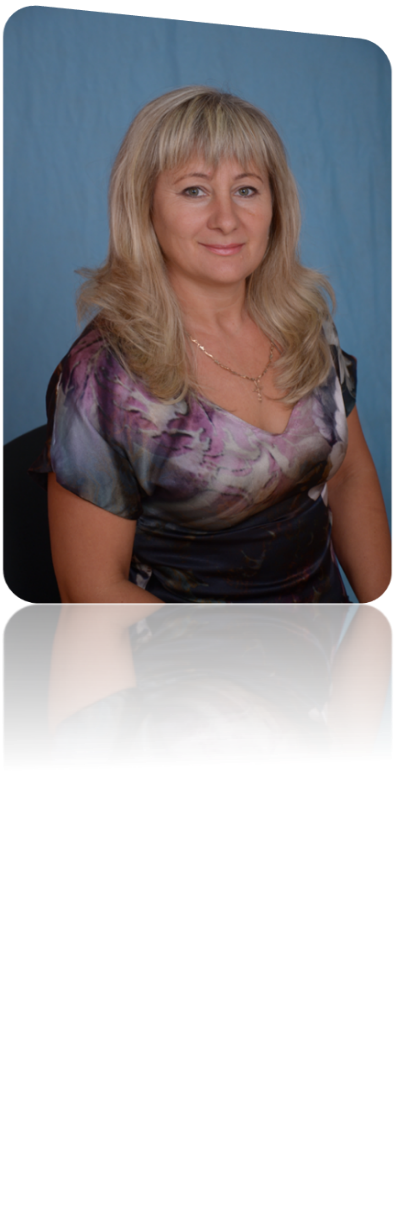 Прізвище, ім’я, по-батькові педагога                      Чурак Світлана МиколаївнаПовна дата народження 20 квітня 1972 рік                                      Повна назва навчального закладу, де працює           Навчально-виховний комплекс №1       Покровської міської ради Донецької області                              Предмет, який викладає українська мова та літератураЗагальний стаж   25 роківПедагогічний стаж   25 роківКатегорія, звання: спеціаліст вищої кваліфікаційної  категорії «Старший учитель»Повна домашня адреса м. Покровськ, м-р « Сонячний», б.1, кв.15Контактний телефон 0955116607 Вид обдарованості, яку розвиває  -  інтелектуальна Досягнення за 3 навчальні роки (підготовка переможців та призерів олімпіад, конкурсів, змагань тощо)12.Участь у конференціях, семінарах тощо (включаючи Інтернет-заходи)Інша інформація   керівник міського методичного об’єднання вчителів української мови та літератури, голова журі ІІ етапу Всеукраїнської учнівської олімпіади з української мови та літератури, Міжнародного конкурсу знавців з української мови імені П. Яцика, Всеукраїнського мовно-літературного конкурсу учнівської та студентської молоді імені Т. Шевченка.Начальник відділу освіти Покровської міської ради                              М.О.Голуб   Дата заповнення 05.06..2019 Навчальний рікОбласний рівеньОбласний рівеньВсеукраїнський рівеньВсеукраїнський рівеньВсеукраїнський рівеньНавчальний рікНазва заходуРезультатНазва заходуРезультатРезультат2016-2017р.Всеукраїнська  учнівська олімпіада з української мови та літературиIІІ місце (Дегтярьова Діана, 8-А)2017-2018р.Всеукраїнська  учнівська олімпіада з української мови та літературиІ місце ( Дегтярьова Діана, 9-А)Всеукраїнської учнівської олімпіади з української мови та літературиУчасник ІV етапу (Дегтярьова Діана,                    9-А)2018-2019р.Всеукраїнська учнівська олімпіада з української мови та літературиІІ місце(Дегтярьова Діана, 10-А)Всеукраїнської учнівської олімпіади з української мови та літературиІІІ місце в ІV етапі (Дегтярьова Діана, 10-А)Навчальний рікОбласний рівеньВсеукраїнський рівень2016-2017Участь у Всеукраїнському освітньому проекті «Хмарні  технології. Офіс 365».2017-2018Круглий стіл «Освітня домінанта сучасного філолога: інтеграція українознавчого компонента в навчально – виховну процес»Участь у роботі журі ( м. Київ) фінального етапу Міжнародного конкурсу з української мови імені П. Яцика2018-2019Обласна лабораторія освітніх технологій: інтегроване навчання.Участь у роботі журі ( м. Київ) фінального етапу Міжнародного конкурсу з української мови імені П. Яцика